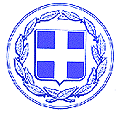 ΘΕΜΑ: «Πρόσκληση εκδήλωσης ενδιαφέροντος ταξιδιωτικών γραφείων για πραγματοποίηση σχολικής εκδρομής στο εξωτερικό»ΣΧΕΤ.: Y.A. 33120/ΓΔ4/28-2-2017 (ΦΕΚ 681/τ. Β’/06-03-2017)Προσκαλούμε τα Γραφεία Γενικού Τουρισμού με ειδικό σήμα και άδεια λειτουργίας από τον   ΕΟΤ σε ισχύ, να καταθέσουν στο γραφείο της Δ/ντριας  του Γενικού Λυκείου Ανατολής Ιωαννίνων  σφραγισμένη   προσφορά κατά το χρονικό διάστημα από 23/10/2018  μέχρι  02/11/2018  και ώρα 11:30΄π.μ..          Μετά την παρέλευση της ημερομηνίας και ώρας καμία  προσφορά και για κανένα λόγο δε θα γίνεται αποδεκτή.         Για τη σύνταξη της προσφοράς αυτής σας ενημερώνουμε ότι θα πρέπει να περιλαμβάνονται τα παρακάτω στοιχεία: ΣΧΟΛΕΙΟΤΑΞΙΔΙΩΤΙΚΟ ΓΡΑΦΕΙΟ Συνοπτικό ενδεικτικό πρόγραμμα εκδρομής:Ζητείται η τελική τιμή με ΦΠΑ και τελική επιβάρυνση ανά μαθητή. Επίσης πρέπει να περιλαμβάνονται στη τιμή οι φόροι πόλεων και οι ξεναγήσεις.Οι μετακινήσεις των μαθητών/εκπαιδευτικών να γίνονται με λεωφορεία που πληρούν τις προδιαγραφές ασφαλούς μετακίνησης των μαθητών/εκπαιδευτικών, βάσει της κείμενης νομοθεσίας. Αν το λεωφορείο κινηθεί εκτός των χρονικών ορίων που προβλέπει η νομοθεσία να υπάρχει και επιπλέον οδηγός. Να αναφέρεται οπωσδήποτε στην προσφορά το όνομα, η κατηγορία του ξενοδοχείου, η ακριβής τοποθεσία του και η ιστοσελίδα του, εφόσον υπάρχει.Παρακαλούμε να αναφέρεται στην προσφορά ο τύπος πρωινού και δείπνου.Ζητείται η πρόσθετη προαιρετική ασφάλιση που καλύπτει τα έξοδα σε περίπτωση ατυχήματος ή ασθένειας.Το σχολείο διατηρεί το δικαίωμα να μην πραγματοποιήσει ή να πραγματοποιήσει την εκδρομή στον ίδιο προορισμό και με τους ίδιους όρους σε άλλη ημερομηνία , σε περίπτωση που δεν γίνει στις προβλεπόμενες ημερομηνίες χωρίς υπαιτιότητα του ( π.χ. απεργίες μεταφορικών μέσων , καιρικά φαινόμενα, κλπ.) .Οι προσφορές θα αξιολογηθούν από επιτροπή όπως προβλέπεται από το νόμο.Η επιτροπή αξιολόγησης , πέραν της τιμής, συνεκτιμά την ποιότητα και το εύρος των προσφερόμενων παροχών.Το σχολείο διατηρεί το δικαίωμα να μην πραγματοποιήσει την εκδρομή εφόσον δεν συμπληρωθεί ο απαραίτητος αριθμός μαθητών/τριών η σε περίπτωση ανυπέρβλητου κωλύματος.ΕΛΛΗΝΙΚΗ ΔΗΜΟΚΡΑΤΙΑΥΠΟΥΡΓΕΙΟ ΠΑΙΔΕΙΑΣ, ΕΡΕΥΝΑΣ 
ΚΑΙ ΘΡΗΣΚΕΥΜΑΤΩΝΑνατολή, 22-10-2018ΠΕΡ. Δ/ΝΣΗ Π/ΘΜΙΑΣ & Δ/ΘΜΙΑΣ ΕΚΠ/ΣΗΣ ΙΩΑΝΝΙΝΩΝΑρ. Πρωτ. : 754ΔΙΕΥΘΥΝΣΗ  Β/ΘΜΙΑΣ  ΕΚΠ/ΣΗΣ ΙΩΑΝΝΙΝΩΝΓΕΝΙΚΟ ΛΥΚΕΙΟ ΑΝΑΤΟΛΗΣΤαχ. Δ/νση: Πλάτωνος  & Αντύπα 1           ΠΡΟΣ:                Δ/ΝΣΗ Δ/ΘΜΙΑΣ ΕΚΠ/ΣΗΣ          ΙΩΑΝΝΊΝΩΝ           (για ανάρτηση στην ιστοσελίδα)                                                                                                ΚΟΙΝ:                Τουριστικά – Ταξιδιωτικά Γραφεία                                                                                                              (μέσω της ιστοσελίδας της                                                                                                            Δ/νσης Δ/θμιας Εκπ/σης Ιωαννίνων) Ταχ. Κώδ.:45221           ΠΡΟΣ:                Δ/ΝΣΗ Δ/ΘΜΙΑΣ ΕΚΠ/ΣΗΣ          ΙΩΑΝΝΊΝΩΝ           (για ανάρτηση στην ιστοσελίδα)                                                                                                ΚΟΙΝ:                Τουριστικά – Ταξιδιωτικά Γραφεία                                                                                                              (μέσω της ιστοσελίδας της                                                                                                            Δ/νσης Δ/θμιας Εκπ/σης Ιωαννίνων) Τηλέφωνο:2651 0 47682 -85045           ΠΡΟΣ:                Δ/ΝΣΗ Δ/ΘΜΙΑΣ ΕΚΠ/ΣΗΣ          ΙΩΑΝΝΊΝΩΝ           (για ανάρτηση στην ιστοσελίδα)                                                                                                ΚΟΙΝ:                Τουριστικά – Ταξιδιωτικά Γραφεία                                                                                                              (μέσω της ιστοσελίδας της                                                                                                            Δ/νσης Δ/θμιας Εκπ/σης Ιωαννίνων) Fax:E-mail:2651 47682mail@lyk-anatol.ioa.sch.gr           ΠΡΟΣ:                Δ/ΝΣΗ Δ/ΘΜΙΑΣ ΕΚΠ/ΣΗΣ          ΙΩΑΝΝΊΝΩΝ           (για ανάρτηση στην ιστοσελίδα)                                                                                                ΚΟΙΝ:                Τουριστικά – Ταξιδιωτικά Γραφεία                                                                                                              (μέσω της ιστοσελίδας της                                                                                                            Δ/νσης Δ/θμιας Εκπ/σης Ιωαννίνων) ΓΕΝΙΚΟ ΛΥΚΕΙΟ ΑΝΑΤΟΛΗΣ ΙΩΑΝΝΙΝΩΝΓΕΝΙΚΟ ΛΥΚΕΙΟ ΑΝΑΤΟΛΗΣ ΙΩΑΝΝΙΝΩΝΓΕΝΙΚΟ ΛΥΚΕΙΟ ΑΝΑΤΟΛΗΣ ΙΩΑΝΝΙΝΩΝ1ΠΡΟΟΡΙΣΜΟΣ -ΗΜΕΡΟΜΗΝΙΑΙΤΑΛΙΑ: (Ιωάννινα – Ηγουμενίτσα – Μπάρι – Πομποηία – Νάπολι – Ρώμη (03) – Ανκόνα – Ηγουμενίτσα- Ιωάννινα)10 Δεκεμβρίου 2018- 15 Δεκεμβρίου 20182ΠΡΟΒΛΕΠΟΜΕΝΟΣ ΑΡΙΘΜΟΣ ΣΥΜΜΕΤΕΧΟΝΤΩΝ48 ΜΑΘΗΤΕΣ4 ΣΥΝΟΔΟΙ ΚΑΘΗΓΗΤΕΣ3ΜΕΤΑΦΟΡΙΚΟ/Α ΜΕΣΟ/Α- ΠΡΟΣΘΕΤΕΣ ΠΡΟΔΙΑΓΡΑΦΕΣΚαράβι: Τετράκλινες εσωτερικές καμπίνες (Μαθητές)                 Δίκλινες εσωτερικές καμπίνες    (Καθηγητές)Λεωφορείο: Το λεωφορείο να είναι στη διάθεση των   συμμετεχόντων για όλες τις μετακινήσεις.4ΚΑΤΗΓΟΡΙΑ ΚΑΤΑΛΥΜΑΤΟΣΞΕΝΟΔΟΧΕΙΟ 4 ****Τρείς (03) Διανυκτερεύσεις στη Ρώμη με πρωινό και δείπνοΔΩΜΑΤΙΑ:Δίκλινα- Τρίκλινα Δωμάτια ΜαθητώνΜονόκλινα Δωμάτια για  Συνοδούς Καθηγητές5ΛΟΙΠΕΣ ΥΠΗΡΕΣΙΕΣ (επίσκεψη σε αξιοθέατα –μουσεία κτλ.)ΝΑΙ (αρχηγός/ξεναγός του Γραφείου – Ξεναγήσεις καθ’ όλη τη διάρκεια της εκδρομής)1ΥΠΟΧΡΕΩΤΙΚΗ ΑΣΦΑΛΙΣΗ ΕΥΘΥΝΗΣ ΔΙΟΡΓΑΝΩΤΗΝΑΙ2ΠΡΟΣΘΕΤΗ ΑΣΦΑΛΙΣΗ ΚΑΛΥΨΗΣ ΕΞΟΔΩΝ ΣΕ ΠΕΡΙΠΤΩΣΗ ΑΤΥΧΗΜΑΤΟΣ Η ΑΣΘΕΝΕΙΑΣΝΑΙ3ΤΕΛΙΚΗ ΣΥΝΟΛΙΚΗ ΤΙΜΗ ΟΡΓΑΝΩΜΕΝΟΥ ΤΑΞΙΔΙΟΥΝΑΙ(να συμπεριλαμβάνονται οι φόροι)4ΕΠΙΒΑΡΥΝΣΗ ΜΑΘΗΤΗΝΑΙ5ΚΑΤΗΓΟΡΙΑ ΚΑΤΑΛΥΜΑΤΟΣΝΑΙ6ΧΡΟΝΙΚΟ ΔΙΑΣΤΗΜΑ ΥΠΟΒΟΛΗΣ ΠΡΟΣΦΟΡΑΣΑπό: 23/10/2018 μέχρι 2/11/2018 και ώρα 11:30΄   H Διευθύντρια       Βασιλική Παπαγιάννη